Консультация для воспитателей«Как сформировать у детей позитивное отношение к труду взрослых»По материалам журнала«Справочник старшего воспитателя дошкольного учреждения»Чтобы ответы детей на вопрос "Кем ты хочешь стать?" не были фантазией,познакомьте их с разнообразием профессий, покажите, как трудятся взрослые.Одно из направлений социально-коммуникативного и познавательногоразвития – познакомить дошкольников с трудом взрослых. Задача воспитателяне только рассказать детям, какие бывают профессии и в чем их особенности,но и сформировать уважение к труду, понимание его ценности.Уточните знания детей о труде взрослых.Прежде чем начать работу по трудовому воспитанию, нужно выяснить, чтодошкольники знают о труде взрослых. С этой целью можно использоватьдиагностическую методику «Представления о труде взрослых» (Г. А. Урунтаева и Т.И. Гризик). Поначалу внимание детей привлекают лишь внешние моменты. Но когдаони наблюдают, как трудятся взрослые, начинают понимать значение трудовыхдействий и устройство общества в целом. Диагностика поможет выявитьпредставления детей о труде взрослых и отношение к нему.Задачи трудового воспитания старших дошкольников: расширить представление детей о профессиях;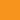  сформировать познавательный интерес к профессиям, понимание их значенияв жизни общества; мотивировать к игровой, коллективной, продуктивной, творческой, познавательно-исследовательской деятельности; развивать коммуникативные навыки, научить употреблять в речи названияпрофессий, рассказывать об их особенностяхСоздайте условия.Знакомство с трудовой деятельностью станет формальным, если не будетосуществляться последовательно, систематично, с опорой на образноемировосприятие и положительные эмоции. В детском саду сложно организоватьнаблюдение за трудом взрослых, т. к. он скрыт от детей. Поэтому необходимо найтиспециальные формы, чтобы познакомить дошкольников с трудом взрослых.Чтобы трудовое воспитание было успешным, необходимо создать психолого-педагогические условия: учитывать шесть принципов формирования позитивногоотношения дошкольников к труду; организовать развивающую предметно-пространственную среду: подобрать наглядные пособия, литературу, атрибуты длясюжетно-ролевых и дидактических игр, нетрадиционное оборудование; включитьв работу всех участников воспитательно-образовательного процесса (педагогов, детей,родителей).Шесть принципов, которые помогут сформировать у детей позитивноеотношение к труду взрослых:1. Принцип воспитывающего обучения: приобщайте детей к культуре труда,воспитывайте у них уважение к людям разных профессий.2. Принцип научности: используйте научно обоснованные и апробированныена практике методики.Организуйте сотрудничество с семьями детей.Обязательный элемент трудового воспитания – знакомство с работой родителейи других членов семей. На примере их деятельности у ребенка формируетсяпредставление о труде вообще.Проведите для родителей консультации на темы «Все профессии нужны, всепрофессии важны», «Профессии наших предков». Предложите им рассказать детямо том, какие традиции и интересы, связанные с трудом, существуют в семье, чемзанимались предки, кем работали бабушки и дедушки. Семейные профессиональныетрадиции – важная часть воспитания ребенка.Трудовое воспитание формирует в детях чувство гордости за свою семью, желаниепомогать родителям, бабушкам, дедушкам, заботиться о них. Когда дошкольникизнакомятся с семейными традициями, у них появляется желание быть похожимина близких людей, гордиться ими, бережно относиться к семейным реликвиям.Можно организовать выпуск стенгазет ко дню профессиональных дат, «О профессияхнашей семьи», создать папки-передвижки «Наши профессии», «Мамы разные нужны –мамы всякие важны», «Это интересно». Пригласите родителей принять участиев экскурсиях, организованных детским садом.Помните, что познавательные беседы с детьми, в т. ч. на тему профессий, нужнопроводить в благоприятной обстановке, атмосфере доброжелательностии партнерства, выслушивать мнение ребенка, пытаться понять то, как он воспринимаетработу взрослых.Четыре направления взаимодействия с родителями:1. рассказать родителям о важности трудового воспитания в дошкольном возрасте;2. привлечь к взаимодействию, сформировать желание общаться с воспитателями,участвовать в жизни группы;3. создать условия, чтобы раскрыть творческие способности в совместнойдеятельности с детьми;4. укрепить партнерские взаимоотношения в семьеПодводите итоги и оценивайте результаты работы.Чтобы определить, какие достигнуты результаты по трудовому воспитанию,проведите итоговую педагогическую диагностику. Она покажет уровеньсформированности у детей знаний о современных профессиях, позволитскорректировать и спланировать дальнейшую работу. Трудовое воспитание можносчитать успешным, если у ребенка появилось желание отразить новую информациюв рисунках, рассказах, а у родителей – осознанное отношение к воспитательнойдеятельности, стремление понимать ребенка, анализировать свои достиженияи ошибки.Совместная деятельность родителей, педагогов и детей положительно влияет на всехучастников образовательной деятельности. Дети подробно знакомятся с трудомсотрудников детского сада и профессиями родителей, приобретают знания и умения,которые могут применять в игре. В результате этой деятельности развивающаяпредметно-пространственная среда пополняется атрибутами для творческихи сюжетно-ролевых игр.Таким образом, ознакомление с трудом взрослых и собственная деятельность детейпозволит освоить тему «Профессии», что станет начальной ступеньюих социализации.3. Принцип наглядности: опирайтесь на чувственный опыт ребенка, организуйте3. Принцип наглядности: опирайтесь на чувственный опыт ребенка, организуйтенаблюдения окружающей действительности.наблюдения окружающей действительности.4. Принцип систематичности и последовательности: усложняйте материал постепенно,4. Принцип систематичности и последовательности: усложняйте материал постепенно,формируемые у детей знания должны складываться в систему.формируемые у детей знания должны складываться в систему.5. Принцип доступности: соотносите содержание, характер и объем материала5. Принцип доступности: соотносите содержание, характер и объем материалас уровнем развития, подготовленности детей.с уровнем развития, подготовленности детей.6. Принцип осознанности: формируйте у воспитанников активную и осознанную6. Принцип осознанности: формируйте у воспитанников активную и осознаннуюпозицию по отношению к собственным достижениямпозицию по отношению к собственным достижениямИспользуйте разнообразные методы и приемы.Используйте разнообразные методы и приемы.Чтобы у дошкольников возник интерес к работе взрослых и труду вообще, нужноЧтобы у дошкольников возник интерес к работе взрослых и труду вообще, нужноиспользовать разнообразные методы:использовать разнообразные методы:наглядные (наблюдения, демонстрация картин, иллюстраций, схем);словесные (рассказ, беседа, чтение художественной литературы);  практические (упражнения, экспериментирование, моделирование,  практические (упражнения, экспериментирование, моделирование,инсценировки);игровые (сюжетно-ролевые, дидактические игры).Но предпочтение следует отдать практическим методам и игре как ведущему видуНо предпочтение следует отдать практическим методам и игре как ведущему видудеятельности дошкольников.деятельности дошкольников.Знания дошкольники усваивают в образной форме. Разучите с ними пословицыЗнания дошкольники усваивают в образной форме. Разучите с ними пословицыи поговорки о труде, орудиях труда, побуждайте использовать в речи названиеи поговорки о труде, орудиях труда, побуждайте использовать в речи названиепрофессий, проведите работу по расширению словарного запаса, научите составлятьпрофессий, проведите работу по расширению словарного запаса, научите составлятьописательные рассказы о профессиях.описательные рассказы о профессиях.Не забудьте использовать в работе литературный материал. Стихи, рассказы, сказкиНе забудьте использовать в работе литературный материал. Стихи, рассказы, сказкио труде лучше всего выполнят воспитательную функцию и затронут эмоции детей.о труде лучше всего выполнят воспитательную функцию и затронут эмоции детей.Дошкольники лучше познают окружающий мир в процессе деятельности. ОниДошкольники лучше познают окружающий мир в процессе деятельности. Онизаинтересуются трудом взрослым, только если сами смогут принять в нем посильноезаинтересуются трудом взрослым, только если сами смогут принять в нем посильноеучастие. Почувствовав радость от процесса и результата труда, воспитанники охотнееучастие. Почувствовав радость от процесса и результата труда, воспитанники охотнеебудут выполнять свои небольшие обязанности в детском саду и семье.будут выполнять свои небольшие обязанности в детском саду и семье.Удовлетворить эту потребность помогут экскурсии, в процессе которых дети имеютУдовлетворить эту потребность помогут экскурсии, в процессе которых дети имеютвозможность увидеть сам процесс труда и его орудия в естественной обстановке,возможность увидеть сам процесс труда и его орудия в естественной обстановке,пример трудовой деятельности взрослых, непосредственно соприкоснуться с трудом.пример трудовой деятельности взрослых, непосредственно соприкоснуться с трудом.Кроме того, экскурсии развивают наблюдательность и формируют интересКроме того, экскурсии развивают наблюдательность и формируют интереск трудовому процессу.к трудовому процессу.Важное направление – знакомство с трудом работников детского сада. В отличиеВажное направление – знакомство с трудом работников детского сада. В отличиеот экскурсий за пределы ДОО воспитатель может организовать наблюдение за трудомот экскурсий за пределы ДОО воспитатель может организовать наблюдение за трудоммедсестры, повара, дворника в пределах детского сада неоднократно. Это сформируетмедсестры, повара, дворника в пределах детского сада неоднократно. Это сформируету дошкольников представления о трудовой деятельности, позволиту дошкольников представления о трудовой деятельности, позволитим непосредственно принять участие в трудовом процессе.им непосредственно принять участие в трудовом процессе.В качестве итоговых мероприятий организуйте тематический досуг «ТворческиеВ качестве итоговых мероприятий организуйте тематический досуг «Творческиепрофессии», оформите презентацию «Проект профессии», плакаты, создайтепрофессии», оформите презентацию «Проект профессии», плакаты, создайтевидеоролик. Можно организовать выставку (в т. ч. виртуальную) совместных работвидеоролик. Можно организовать выставку (в т. ч. виртуальную) совместных работродителей и детей по итогам посещения экскурсий, провести фестиваль чтецовродителей и детей по итогам посещения экскурсий, провести фестиваль чтецов«Профессии». Подобные методы сделают дошкольников более раскрепощенными«Профессии». Подобные методы сделают дошкольников более раскрепощеннымив общении, самостоятельными в деятельности.в общении, самостоятельными в деятельности.